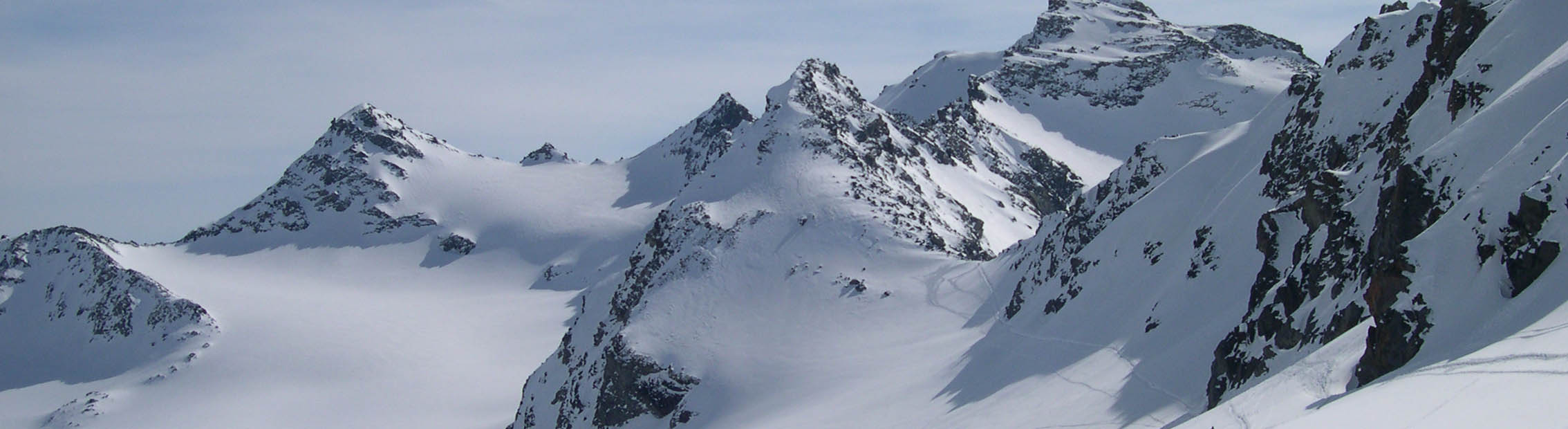 Program of the 15th All-Russian Scientific Conference with International Participation“Physics of Ultracold Atoms – 2021”Organizers: Institute of Laser Physics SB RAS, Institute of Semiconductor Physics SB RAS, Institute of Automation and Electrometry SB RAS, Novosibirsk State University 20-22 December 2021, in the form of on-line Zoom-sessions, 
organized by the Institute of Laser Physics SB RAS, Novosibirsk, av. Lavrentieva 15 BConference website: ultracoldatoms2021.laser.nsc.ruMonday, 20 December 2021All data below are given for Novosibirsk time zone = GMT+71345 – 1400	Connecting remote participants to the Zoom sessionOptical frequency standards based on ultracold atoms and ionsChairman: Alexey TaichenachevNonlinear laser spectroscopy - 1Chairman: Denis BrazhnikovLaser Cooling- 1Chairman: Pavel ChapovskyTuesday, 21 December 2021945 – 1000	Connecting remote participants to the Zoom sessionNonlinear laser spectroscopy - 2Chairman: Ilya BeterovLaser cooling- 2Chairman: Maxim Basalaev1445 – 1500	Connecting remote participants to the Zoom sessionMicrowave frequency standardsChairman: Maxim BasalaevQuantum informatics with ultracold atoms and ions - 1Chairman: Roman Il’enkovQuantum informatics with ultracold atoms and ions - 2Chairman: Leonid Il’ichevWednesday, 22 December 2021945 –1000	Connecting remote participants to the Zoom sessionQuantum sensorsChairman: Igor Ryabtsev1345 – 1400	Connecting remote participants to the Zoom sessionMatter wavesChairman: Pavel ChapovskyQuantum Fermi and Bose gasesChairman: Alexey Taichenachev1400 – 1420Opening ceremony1420 – 1450Piet O. Schmidt1QUEST Institute, Physikalisch-TechnischeBundesanstalt, Braunschweig, Germany; 2Institute for Quantum Optics, Leibniz University Hannover, Germany Highly Charged Ion Optical Clocks to Test Fundamental Physics1450 – 1520Anastasia V. SemenkoRussian Metrological Institute of Technical Physics and Radio Engineering (VNIIFTRI), Mendeleevo, Moscow region, RussiaStudy of “clock” laser systems for mobile optical frequency standard based on ultracold Yb atoms1520 – 1550Tanja E. Mehlstäubler 1Physikalisch-Technische Bundesanstalt, Braunschweig2Leibniz Universität Hannover, HannoverOptical clock spectroscopy in multi-ion systems1550 – 1620Nikita A. PavlovInstitute of Laser Physics SB RAS, Novosibirsk RussiaDetection and compensation of excess micromotion in single-ion optical frequency standard1620 – 1650Artem A. GolovizinLebedev Physical Institute RAS, Moscow, RussiaCompact vacuum system for the second optical clock based on thulium atoms1700 – 1730Valeryi I. Yudin1Institute of Laser Physics, Novosibirsk, Russia;2Novosibirsk State University, Novosibirsk, RussiaSpectroscopic effects nonlinear in atomic density due to free motion of atoms in a gas1730 – 1800Igor L. GlukhovVoronezh State University, Voronezh, RussiaUsing photoionization cross sections to determine the contributions of the continuum to blackbody-induced shifts and broadening of the energy levels of Rydberg atoms1800 – 1830Boris B. ZelenerJoint Institute for High Temperatures RAS, Moscow, RussiaStrong interparticle interaction in ultracold plasma and dense hot gas of atoms1830 – 1900Thomas Zanon-Willette1Sorbonne Université, Observatoire de Paris, Paris, France;2MajuLab, CNRS-UCA-SU-NUS-NTU International Joint Research Unit, Singapore;3Centre for Quantum Technologies, National University of Singapore, SingaporeTowards composite laser pulses spectroscopy of the 88Sr clock transition: the good, the bad and the ugly …1910 – 1930Oleg N. Prudnikov1Institute of Laser Physics, Novosibirsk, Russia;2Novosibirsk State University, Novosibirsk, RussiaSimultaneous fast and deep laser cooling of ions in a radio frequency trap in the Lamb-Dicke regime1930 – 2000Vladislav Pavlov1Russian Metrological Institute of Technical Physics and Radio Engineering;2Lomonosov Moscow State University;3Russian Quantum CenterApplication of the self-injection locked diode lasers for a laser cooling system of a rubidium fountain2000 – 2020Roman Ya. Il’enkovInstitute of Laser Physics SB RAS, Novosibirsk, RussiaMagneto-optical trap for lithium-6 atoms formed by waves with elliptical polarization2020 – 2050Vladislav V. TsyganokRussian Quantum Center, Skolkovo, Moscow Region, RussiaOptical lattice for thulium atoms at a wavelength of 1064 nm1000 – 1030Alexander A. Mamrashev Institute of Automation and Electrometry SB RAS, Novosibirsk, RussiaConversion of nuclear spin isomers of water molecules in vibrationally excited states1030 – 1100Pavel L. Chapovsky1Institute of Automation and Electrometry SB RAS, Novosibirsk, Russia; 2Institute of Laser Physics SB RAS, Novosibirsk, RussiaContinuous OPO for mid-IR diapason1100 – 1130Vladimir A. Tomilin1Institute of Automation and Electrometry SB RAS, Novosibirsk, Russia;2Novosibirsk State University, Novosibirsk, RussiaNew scheme of hybrid atomic-optical quantum gyroscopy: basic formalism and estimates of quantities1130 – 1200Alexander A. Chernenko Institute of Semiconductor Physics SB RAS, Novosibirsk, RussiaMagnetic coherence effects in saturated absorption spectra on transitions with the angular momentum J=1/2 and J=1 levels in copropagating waves1210 – 1230Anna A. KirpichnikovaInstitute of Laser Physics SB RAS, Novosibirsk, RussiaDevelopment of approaches to the problem of laser cooling of 6Li atoms in a monochromatic field with elliptical polarization1230 – 1300Vladimir S. Melezhik1Joint Institute for Nuclear Research, Dubna, Russia;2Dubna State University, Dubna, RussiaNew mechanism for sympathetic cooling of atoms and ions in atomic and hybrid ion-atom traps1300 – 1320Darya A. Skvortsova 1Institute of Semiconductor Physics SB RAS, Novosibirsk, Russia;2Novosibirsk State Technical University, Novosibirsk, RussiaOptimization of magnetic fields in a magneto-optical trap1320 – 1340Gulnara A. VishnyakovaLebedev Physical Institute RAS, Moscow, RussiaHighly stable laser system based on an external cavity made of monocrystalline silicon with GaAs/AlGaAs mirrors1500 – 1530Andrei N. LitvinovPeter the Great St. Petersburg Polytechnic University, Saint-Petersburg, RussiaFeatures of the combined effect of atomic motion and hyperfine splitting of the excited state on the CPT resonance lineshape in a rarefied gas and in finite-size cells with an antirelaxation wall coating1530 – 1600Vyacheslav N. BaryshevRussian Metrological Institute of Technical Physics and Radio Engineering (VNIIFTRI), Mendeleevo, Moscow region, RussiaRubidium microwave frequency standard based on pulsed optical pumping technique with 2.510–13–1/2 frequency instability1600 – 1630Konstantin A. Barantsev Peter the Great St. Petersburg Polytechnic University, Saint-Petersburg, RussiaFeatures of optical pumping of alkali atoms under conditions of breaking electron-nuclear bond in collisions1630 – 1700Gavriil V. VoloshinPeter the Great St. Petersburg Polytechnic University, Saint-Petersburg, RussiaStudy of the effect of temperature on the shape and shifts of coherent population trapping resonances detected in optically dense media of alkali atoms by the Ramsey method1710 – 1730Pavel Betleni1Institute of Semiconductor Physics SB RAS, Novosibirsk, Russia;2Novosibirsk State University, Novosibirsk, RussiaAnalysis of optical systems for the implementation of two-qubit valves with rubidium atoms1730 – 1750Farouk Ahmed1Novosibirsk State University, 630090, Novosibirsk, Russia2Al-Azhar University, Cairo, 11884, EgyptParallel implementation of CNOT gates via heteronuclear interaction of Rydberg atoms1750 – 1810Oleg ChuikinNovosibirsk State Technical University, Novosibirsk, RussiaApplication of the transition operator for calculating the spectral density and transition probabilities in a two-qubit system1810 – 1830Ivan Ashkarin1Institute of Semiconductor Physics SB RAS, Novosibirsk, Russia;2Novosibirsk State University, Novosibirsk, RussiaThree-particle Foerster resonances of a new type in disordered ensembles of Rydberg atoms1840 – 1910Eugene DemlerInstitute for Theoretical Physics, Wolfgang-Pauli-Str. 27, ETH Zurich, 8093 Zurich, SwitzerlandUsing quantum simulators to solve real world problems: quantum assisted NMR inference1910 – 1940Igor I. Ryabtsev1Institute of Semiconductor Physics SB RAS, Novosibirsk, Russia;2Novosibirsk State University, Novosibirsk, RussiaImplementation of one-qubit quantum operations with two rubidium atoms in two individually addressable optical dipole traps1940 – 2010Pavel L. SidorovLebedev Physical Institute RAS, Moscow, RussiaInfluence of coherent effects on the reliability of the operation of entangling ionic qubits using ultrafast laser pulses2010 – 2040Leonid V. Gerasimov1Quantum Technology Center of M. V. Lomonosov Moscow State University, Moscow, Russia; 2Peter the Great St. Petersburg Polytechnic University, Saint-Petersburg, RussiaDynamics of two spin qubits in optical dipole traps2040 – 2110David WilkowskiNanyang Technological University, SingaporeZitterbewegung Dynamics in 2D Synthetic Non-Abelian Gauge Fields2110 – 2130Ilya SemerikovLebedev Physical Institute RAS, Moscow, RussiaFour-qubit ion-based quantum computer on qu-quarts1000 – 1030Andrei P. DereviankoUniversity of Nevada, Reno, USAQuantum sensor networks as exotic field telescopes for multi-messenger astronomy1030 – 1100Denis V. Brazhnikov1Institute of Laser Physics SB RAS, Novosibirsk, Russia;2Novosibirsk State University, Novosibirsk, RussiaA review of pump-probe configurations for observing high-contrast level-crossing resonances in small low-temperature alkali-metal vapor cells for atomic magnetometry applications1100 – 1130Anatoly E. BonertInstitute of Laser Physics SB RAS, Novosibirsk, RussiaInterference of cold atoms: magnesium optical frequency standard and rubidium quantum gravimeter1130 – 1200Irina S. MesenzovaInstitute of Laser Physics SB RAS, Novosibirsk, RussiaComparison of VCSEL and DBR laser and polarimetric method for observing sub-Doppler resonances in a small cell with Cs vapor1200 – 1230Konstantin S. Kudeyarov1Lebedev Physical Institute RAS, Moscow, Russia;2Russian Quantum CenterPhase-sensitive laser interferometry for geopotential measurement1230 – 1250Christina AndreevaInstitute of Electronics BAS, Sofia, BulgariaApplication of all-optical magnetometry for detection of weak magnetic fields generated by current-carrying metallized track1400 – 1430Ron FolmanBen-Gurion University of the Negev, Beer Sheva, IsraelMatter-wave interferometers on the atom chip1430 – 1500Anton E. Afanasiev1Institute of Spectroscopy of the Russian Academy of Sciences, Moscow, Troitsk, Russia;2National Research University Higher School of Economics, Moscow, RussiaSingle-layer atomic chip for continuous cooling of atoms1500 – 1530Alexey V. Akimov 1Texas A&M University, TAMU 4242, College Station, TX 77843, USA; 2Russian Quantum Center, Business Center “Ural”, Skolkovo, Moscow, Russia; 3Sensor Spin Technologies, Moscow, RussiaState depended losses of thulium atom in the optical dipole trap operation at 532 nm1530 – 1600Gediminas JuzeliūnasInstitute of Theoretical Physics and Astronomy,Vilnius University, Vilnius, LithuaniaSubwavelength Optical Lattices1600 – 1630Vladimir A. KhlebnikovRussian Quantum Center, Skolkovo, Moscow Region, RussiaTemperature behavior of Fano-Feshbach resonances of ultracold polarized thulium1630 – 1700Filippo Levi,Istituto Nazionale di Ricerca Metrologica (INRIM), Turin, ItalyThe Italian Quantum Backbone: a fiber infrastructure for metrology sensing and quantum communications1710 – 1740Andrey R. Kolovsky1Kirensky Institute of Physics SB RAS, Krasnoyarsk, Russia;2Siberian Federal University, Krasnoyarsk, RussiaConductivity theory with cold Bose atoms in optical lattices or the open (dissipative) Bose-Hubbard model1740 – 1810Andrey V. Turlapov 1Institute of Applied Physics RAS, Nizhny Novgorod, Russia;2Russian Quantum Center, Skolkovo, Moscow Region, RussiaProspects for p-superfluidity in dysprosium gas1810 – 1840Kwon Ze Don1Institute of Semiconductor Physics SB RAS, Novosibirsk, Russia;2Novosibirsk State University, Novosibirsk, RussiaAnderson localization in two-dimensional electron-hole system1840 – 1900Post deadline contributionMaxim NesterenkoInstitute of Laser Physics SB RAS, Novosibirsk, RussiaNarrow-line lasers: current status and prospects1900 – 1910Closing ceremony2000 – 2200On-line conference dinner